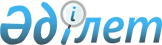 "О бюджете сельского округа Каракум на 2024-2026 годы"Решение Аральского районного маслихата Кызылординской области от 26 декабря 2023 года № 163.
      В соответствии пункта 2 статьи 75 кодекса Республики Казахстан "Бюджетный кодекс Респубики Казахстан" и с пунктом 2-7 статьи 6 закона Республики Казахстан "О местном государственном управлении и самоуправлении в Республике Казахстан" Аральский районный маслихат РЕШИЛ:
      1. Утвердить бюджет сельского округа Каракум на 2024-2026 годы согласно приложениям 1, 2 и 3, в том числе на 2023 год в следующих объемах:
      1) доходы –87 851тысячтенге;
      налоговые поступления –7579 тысяч тенге;
      неналоговые поступление - 322 тысяч тенге;
      поступление от продажи основного капитала– 49тысяч тенге;
      поступления трансфертов –79901 тысяч тенге;
      2) затраты –88608,9 тысяч тенге;
      3) чистое бюджетное кредитование – 0;
      бюджетные кредиты –0;
      погашение бюджетных кредитов – 0;
      4) сальдо по операциям с финансовыми активами –0;
      приобретение финансовых активов –0;
      поступления от продажи финансовых активов государства-0;
      5) дефицит (профицит)бюджета – - 757,9 тысяч тенге;
      6) финансирование дефицита (использование профицита) –757,9 тысяч тенге;
      поступление займов – 0;
      погашение займов – 0;
      используемые остатки бюджетных средств – 757,9 тысяч тенге.
      Сноска. Пункт 1 – в редакции решения Аральского районного маслихата Кызылординской области от 11.04.2024 № 205 (вводится в действие с 01.01.2024).


      2. Настоящее решение вводится в действие с 1 января 2024 года и подлежит официальному опубликованию. Бюджет сельского округа Каракум на 2024 год
      Сноска. Приложение 1 – в редакции решения Аральского районного маслихата Кызылординской области от 11.04.2024 № 205 (вводится в действие с 01.01.2024). Бюджет сельского округа Каракум на 2025 год Бюджет сельского округа Каракум на 2026 год
					© 2012. РГП на ПХВ «Институт законодательства и правовой информации Республики Казахстан» Министерства юстиции Республики Казахстан
				
      Председатель Аральского районного маслихата 

Б. Турахметов
Приложение 1 к решению
Аральского районного маслихата
от "26" декабря 2023 года № 163
Категория 
Категория 
Категория 
Категория 
Сумма на 
2024 год
Класс
Класс
Класс
Сумма на 
2024 год
Подкласс
Подкласс
Сумма на 
2024 год
Наименование
Сумма на 
2024 год
1
2
3
4
5
1. Доходы
87 851
1
Налоговые поступления
7 579
01
Подоходный налог
1 168
2
Индивидуальный подоходный налог
1 168
04
Hалоги на собственность
6 396
1
Hалоги на имущество
103
3
Земельный налог
3
4
Налог на транспортные средства
6 200
5
Единый земельный налог
90
05
Внутренние налоги на товары, работы и услуги
15
3
Поступления за использование природных и других ресурсов
0
4
Сборы за ведение предпринимательской и профессиональной деятельности
15
2
Неналоговые поступления 
322
01
Доходы от государственной собственности
322
5
Доходы от аренды имущества, находящегося в государственной собственности 
322
3
Поступление от продажи основного капитала
49
03
Продажа земли и нематериальных активов
49
1
Продажа земли
49
4
Поступления трансфертов
79 901
02
Трансферты из вышестоящих органов государственного управления
79 901
3
Трансферты из бюджета района (города областного значения) 
79 901
Функциональная группа
Функциональная группа
Функциональная группа
Функциональная группа
Сумма на 
2024 год
Администратор бюджетных программ
Администратор бюджетных программ
Администратор бюджетных программ
Сумма на 
2024 год
Программа
Программа
Сумма на 
2024 год
Наименование
Сумма на 
2024 год
2. Расходы
88608,9
01
Государственные услуги общего характера
40629,9
124
Аппарат акима города районного значения, села, поселка, сельского округа
40629,9
001
Услуги по обеспечению деятельности акима города районного значения, села, поселка, сельского округа
40629,9
022
Капитальные затраты государственного органа
0
07
Жилищно-коммунальное хозяйство
11006
124
Аппарат акима города районного значения, села, поселка, сельского округа
11006
008
Освещение улиц населенных пунктов
1 718
009
Обеспечение санитарии населенных пунктов
478
011
Благоустройство и озеленение населенных пунктов
8810
08
Культура, спорт, туризм и информационное пространство
36 973
124
Аппарат акима города районного значения, села, поселка, сельского округа
36 973
006
Поддержка культурно-досуговой работы на местном уровне
36 973
3.Чистое бюджетное кредитование
0
Бюджетные кредиты
0
5
Погашение бюджетных кредитов
0
4. Сальдо по операциям с финансовыми активами
0
Приобретение финансовых активов
0
5. Дефицит (профицит) бюджета
-757,9
6. Финансирование дефицита (использование профицита) бюджета
757,9
поступление займов 
0
погашение займов
0
используемые остатки бюджетных средств
0
8
Используемые остатки бюджетных средств
757,9
Свободные остатки бюджетных средств
757,9
1
Свободные остатки бюджетных средств
757,9
01
Свободные остатки бюджетных средств
757,9
2
Остатки бюджетных средств на конец отчетного периода
0
01
Остатки бюджетных средств на конец отчетного периода
0Приложение 2 к решению
Аральского районного маслихата
от "26" декабря 2023 года № 163
Категория 
Категория 
Категория 
Категория 
Сумма на 
2025 год
Класс
Класс
Класс
Сумма на 
2025 год
Подкласс
Подкласс
Сумма на 
2025 год
Наименование
Сумма на 
2025 год
1
2
3
4
5
1. Доходы
87 810
1
Налоговые поступления
7 693
01
Подоходный налог
1 186
2
Индивидуальный подоходный налог
1 186
04
Hалоги на собственность
6 492
1
Hалоги на имущество
105
3
Земельный налог
3
4
Налог на транспортные средства
6 293
5
Единый земельный налог
91
05
Внутренние налоги на товары, работы и услуги
15
4
Сборы за ведение предпринимательской и профессиональной деятельности
15
2
Неналоговые поступления 
327
01
Доходы от государственной собственности
327
5
Доходы от аренды имущества, находящегося в государственной собственности 
327
3
Поступление от продажи основного капитала
50
03
Продажа земли и нематериальных активов
50
1
Продажа земли
50
4
Поступления трансфертов
79 740
02
Трансферты из вышестоящих органов государственного управления
79 740
3
Трансферты из бюджета района (города областного значения) 
79 740
Функциональная группа
Функциональная группа
Функциональная группа
Функциональная группа
Сумма на 
2025 год
Администратор бюджетных программ
Администратор бюджетных программ
Администратор бюджетных программ
Сумма на 
2025 год
Программа
Программа
Сумма на 
2025 год
Наименование
Сумма на 
2025 год
2. Расходы
87 810
01
Государственные услуги общего характера
42 666
124
Аппарат акима города районного значения, села, поселка, сельского округа
42 666
001
Услуги по обеспечению деятельности акима города районного значения, села, поселка, сельского округа
42 666
07
Жилищно-коммунальное хозяйство
2 273
124
Аппарат акима города районного значения, села, поселка, сельского округа
2 273
008
Освещение улиц населенных пунктов
1 778
009
Обеспечение санитарии населенных пунктов
495
08
Культура, спорт, туризм и информационное пространство
42 871
124
Аппарат акима города районного значения, села, поселка, сельского округа
42 871
006
Поддержка культурно-досуговой работы на местном уровне
42 871
3.Чистое бюджетное кредитование
0
Бюджетные кредиты
0
5
Погашение бюджетных кредитов
0
4. Сальдо по операциям с финансовыми активами
0
Приобретение финансовых активов
0
5. Дефицит (профицит) бюджета
0
6. Финансирование дефицита (использование профицита) бюджета
0
поступления займов
0
погашение займов
0
8
Используемые остатки бюджетных средств
0
1
Свободные остатки бюджетных средств
0
01
Свободные остатки бюджетных средств
0
2
Остатки бюджетных средств на конец отчетного периода
0
01
Остатки бюджетных средств на конец отчетного периода
0Приложение 3 к решению
Аральского районного маслихата
от "26" декабря 2023 года № 163
Категория 
Категория 
Категория 
Категория 
Сумма на 
2026 год
Класс
Класс
Класс
Сумма на 
2026 год
Подкласс
Подкласс
Сумма на 
2026 год
Наименование
Сумма на 
2026 год
1
2
3
4
5
1. Доходы
87 810
1
Налоговые поступления
7 693
01
Подоходный налог
1 186
2
Индивидуальный подоходный налог
1 186
04
Hалоги на собственность
6 492
1
Hалоги на имущество
105
3
Земельный налог
3
4
Налог на транспортные средства
6 293
5
Единый земельный налог
91
05
Внутренние налоги на товары, работы и услуги
15
4
Сборы за ведение предпринимательской и профессиональной деятельности
15
2
Неналоговые поступления 
327
01
Доходы от государственной собственности
327
5
Доходы от аренды имущества, находящегося в государственной собственности 
327
3
Поступление от продажи основного капитала
50
03
Продажа земли и нематериальных активов
50
1
Продажа земли
50
4
Поступления трансфертов
79 740
02
Трансферты из вышестоящих органов государственного управления
79 740
3
Трансферты из бюджета района (города областного значения) 
79 740
Функциональная группа
Функциональная группа
Функциональная группа
Функциональная группа
Сумма на 
2026 год
Администратор бюджетных программ
Администратор бюджетных программ
Администратор бюджетных программ
Сумма на 
2026 год
Программа
Программа
Сумма на 
2026 год
Наименование
Сумма на 
2026 год
2. Расходы
87 810
01
Государственные услуги общего характера
42 666
124
Аппарат акима города районного значения, села, поселка, сельского округа
42 666
001
Услуги по обеспечению деятельности акима города районного значения, села, поселка, сельского округа
42 666
07
Жилищно-коммунальное хозяйство
2 273
124
Аппарат акима города районного значения, села, поселка, сельского округа
2 273
008
Освещение улиц населенных пунктов
1 778
009
Обеспечение санитарии населенных пунктов
495
08
Культура, спорт, туризм и информационное пространство
42 871
124
Аппарат акима города районного значения, села, поселка, сельского округа
42 871
006
Поддержка культурно-досуговой работы на местном уровне
42 871
3.Чистое бюджетное кредитование
0
Бюджетные кредиты
0
5
Погашение бюджетных кредитов
0
4. Сальдо по операциям с финансовыми активами
0
Приобретение финансовых активов
0
5. Дефицит (профицит) бюджета
0
6. Финансирование дефицита (использование профицита) бюджета
0
поступления займов
0
погашение займов
0
8
Используемые остатки бюджетных средств
0
1
Свободные остатки бюджетных средств
0
01
Свободные остатки бюджетных средств
0
2
Остатки бюджетных средств на конец отчетного периода
0
01
Остатки бюджетных средств на конец отчетного периода
0